Bylaws of theNorth Carolina Association of Soil & Water Conservation Districts, Inc.Article I-MembershipThere shall be two classes of membership: Voting and Non-Voting.Section 1. 	The Voting Class shall consist of those persons currently serving as Soil and              	 	Water Conservation District Supervisors in those Districts created under the                		provisions of the North Carolina Soil and Water Conservation District Law. Section 2. 	The Non-Voting Class shall consist of individuals, corporate or otherwise,                          businesses, and nonprofit organizations that elect to join the Association by                  making annual contributions to the Association. The fees for this type of                  membership shall be set by the Executive Committee.  				Article II-Officers--Election Section 1. 	Officers--The principal officers of the NCASWCD shall be:  President, First Vice- President, Second Vice-President, Secretary, Treasurer, Assistant Treasurer, Chaplain, Assistant Chaplain, and National Association of Conservation Districts (NACD) Board Member and Alternate NACD Board Member. Only voting members of the NCASWCD shall serve as Officers of the Corporation.Section 2.   	Nominating Committee--Nominations for all offices, except the office of Second Vice-President, shall be made by a nominating committee composed of the most recent Past President of the Association who shall serve as Chair, and Area Chairs of the Association who served during the preceding calendar year. In preparing nominations for the offices of President and First Vice-President, the committee shall observe the rotation requirements set forth in Section 3 of this Article. The offices of Secretary, Treasurer, Assistant Treasurer, Chaplain, and Assistant Chaplain shall be one year terms with re-nomination in subsequent years permitted. The NACD Board Member and Alternate NACD Board Member shall be elected in alternating years for two (2) year terms with re-nomination for subsequent terms permitted.The nominating committee shall present its slate of officers to a plenary session of the Association at a time in the agenda set aside for the election of officers.Section 3. 	President, First Vice-President and Second Vice-PresidentThe President, First Vice-President, and Second Vice-President shall be elected on a rotating basis from each of the three major geographical Regions of the State: Mountain, Piedmont, and Coastal Plain as defined in Article XIII of these Bylaws.  Thus, each geographical Region shall be represented successively by a President, First Vice-President and Second Vice-President.		Section 4.	The position of Second Vice-President shall be elected during each Annual 			Meeting of the Association. The nominee for the office of Second Vice-President      		shall either (1) be in the second or subsequent term of office as an appointive or    			elective Supervisor of a local District; or (2) hold an office in the local District,     			the Area, or the Association; or (3) hold chairmanship of a committee on the    			Area, State, or National level.The procedure for selection of the Second Vice-President shall be as follows:(a)	Each Soil and Water Conservation District in the major geographical Region from which the Second Vice-President is to be elected may nominate one supervisor for the seat representing that District’s major geographical Region of the State, provided that the nominee must be a resident of the same Area as the nominating District.(b)	Each District with a nomination shall submit its written nomination to the Area Chair no less than ten (10) days prior to the last regularly scheduled Area Meeting preceding the Annual Meeting of the Association. (c)	Each Area may select one nominee from within its Area as a candidate for the seat of Second Vice-President representing the major geographical Region in which the Area is located. The selection shall be made from nominations received from Districts comprising the Area. Selection shall be made by majority vote of all Supervisors in attendance at the last Area Meeting preceding the Annual Meeting of the Association. Prior to selection, the Area shall determine that the nominee is willing to serve if elected. The Area Chair shall be responsible for reporting the nomination to the Chair of the Nominating Committee of the Association not less than thirty (30) days prior to the convening of the Annual Meeting.(d)	Upon receipt of reports from each Area Chair comprising a major geographical Region from which the Second Vice-President is to be elected, the Chair of the Nominating Committee may cause a ballot to be printed listing the nominees selected by each Area within the major geographical Region.(e)	Nominations will not be accepted from the floor at the Association’s Annual Meeting unless there are no nominations made by any of the Areas comprising the Region from which the Second Vice-President is to be selected.(f)	At the time appointed for elections, the Nominating Committee shall distribute one ballot to each Supervisor in attendance at the Annual Meeting.  Each Supervisor in attendance shall be authorized to cast one vote.(g)	After the ballots have been marked, the Nominating Committee shall collect and count the ballots and report the tally of the votes cast to the President.(h)	The nominee receiving a majority of votes cast shall be declared elected.  In the event no nominee receives a majority of the votes cast on the first ballot, a second ballot shall be taken between the two nominees receiving the most votes on the first ballot. In the event of a tie vote on the second ballot, additional ballots shall be taken until one nominee receives a majority of the votes cast.Section 5. 	The officers shall take office at an appropriate session of the Annual Meeting and   shall hold office until their successors have been duly elected and qualified.Article III-VacanciesSection 1. 	 Vacancy in Position of Second Vice-President When a District Supervisor is unable to complete his/her term as Second Vice- President, the President of the Association will within two weeks of the vacancy contact the officers of the Area from which the Supervisor who caused the vacancy came.  To the maximum extent possible, the Area Officers will use the same selection process as used to select the original officer for selecting a replacement District Supervisor from the Area. In the event that no Supervisor in the originating Area is willing to serve, the Area officers are at liberty to seek, within existing rules and agreements, a willing and qualified Supervisor from one of the other Areas within the same geographical Region. Should no Supervisor within the same geographical Region be found to serve, the Executive Committee will be at liberty to select a Supervisor who is willing to serve regardless of geographical Region. The individual so selected will fill the Second Vice-President seat.Section 2. 	 Vacancy in Position of First Vice-President When a District Supervisor is unable to complete his/her term as First Vice- President, the Second Vice-President will rotate forward into the First Vice- President’s office and will serve for the remainder of the unexpired term.  Section 3.	Vacancy in Position of President When a District Supervisor is unable to complete his/her term as President, the most recent Past President having served from the same Region as the person who is unable to complete the term as President will be the first person considered to fill the unexpired term of President.  In the event that this most recent Past President is unable to serve, the Executive Committee will fill the vacated seat of President from within the ranks of Past Presidents with preference to a Past President from within the Region of the person causing the vacancy.  Any candidate considered to fill the unexpired term of President must be approved by the Executive Committee.Section 4. 	 Vacancy in Position of Immediate Past PresidentSimilarly, if the Immediate Past President position is vacated, the President of the Association will contact the officers of the Area from which the Supervisor who caused the vacancy came.  They, to the maximum extent possible, will use the same selection process as used to select the original officer to nominate a District Supervisor from the Area to serve out the term.Section 5.	Should a vacancy occur in the office of the Treasurer, Chaplain, or NACD BoardMember the alternate or assistant shall assume the duties.   Should the office of the Treasurer, Chaplain, NACD Board Member, or Secretary become vacant with no assistant or alternate available to fill the position, the President shall appoint a voting member of the NCASWCD to fill the seat until the next Annual meeting.Article IV--Duties of Officers	The President of the Association shall be the executive head of the Corporation and shall preside, or delegate an officer to preside, at all its meetings and at meetings of the Executive Committee. The First Vice-President shall perform the duties of the President in his/her absence or when he/she is unable to serve. In the absence of both the President and the First Vice-President, the Second Vice-President shall perform the duties of the President. In the event that the President, First Vice-President, and the Second Vice-President are absent or unable to serve, the remaining members of the Executive Committee shall elect someone to act in the stead of the President.  The Secretary shall keep minutes of the meetings of the Association and of the Executive Committee and shall furnish to the membership of the Association information pertaining to the activities of the Association.  The Treasurer shall receive and account for all monies as may be directed by the President and approved by the Executive Committee. The Duties of all Officers in addition to those listed herein shall be described in the Rules of Procedure. Article V--Annual Meeting	The NCASWCD designates the first Sunday after the 2nd day of January as the opening day of the Association's Annual Meeting. Business of the NCASWCD may be conducted at the Annual Meeting with majority vote of members present. Article VI -- Executive CommitteeSection 1.	The Executive Committee shall be composed of the President, the First Vice-President, the Second Vice-President, the Immediate Past President, the Secretary, the Treasurer, the NACD Board Member, the Chairmen of the Finance and Legislative Committees of the Association, and the Area Chairs from the Area subdivisions provided that the Vice-Chair of an Area or the designee of the Area Chair may serve in the place of the Area Chair of that Area if he/she cannot serve. The Executive Committee may create and provide for the management of special encumbered accounts to be held in trust by the Association TreasurerSection 2.	The Executive Committee of the Association will develop and periodically update     		Rules of Procedure for the operating conduct of the Association.  These Rules of                  		Procedure will cover any internal operating matters of the Association that are not                  		addressed by these Bylaws.  Upon simple majority vote, the Executive Committee                          may make temporary changes to the Rules of Procedure which will remain in                           effect until ratified at the next Association meeting.  A simple majority vote by                         the Association’s voting membership in attendance at the Association meeting is                         required to make any changes applicable beyond the Association meeting. Section 3.	The Executive Committee shall recommend at each Annual Meeting of the                          Association a list of awards to recognize conservation services, accomplishments, and activities.Section 4.	The Executive Committee shall meet at least four times each year: an                        	organizational meeting immediately following the Annual Meeting, a meeting in                          the spring, a meeting in the fall, and a meeting immediately prior to the Annual                         Meeting. Special meetings of the Executive Committee can be called by the                         President, or shall be called upon the written request of three members of the                          Executive Committee.   Business of the Association can 		Conducted and action taken by a majority (>50%) of the members present.Article VII--Administrative MattersSection 1.   	The Executive Committee shall annually engage a certified accountant to examine the books of the NCASWCD to include a review of check ledgers, bank statements, and receipts for disbursements for the NCASWCD and any of its subdivisions or special accounts. A summary of the results of the most recently completed financial review shall be reported to the membership at the Annual Meeting of the Association. A copy of the most recent financial review shall be made available for inspection upon request.Section 2.     	The Association may engage a person or persons to perform the executive functions of the Association provided that any person selected to serve as an administrative officer will have been chosen in an open and transparent competition by a selection committee chaired by the President and made up of the members of the Executive Committee, and that the Chairman of the Finance Committee certifies that there are sufficient funds to support the operation of an executive office. The duties and responsibilities of the administrative staff shall be described in the Rules of Procedure.			          Article VIII---District Annual DuesUpon approval of the Annual Budget and level of annual dues by the Voting Members in a plenary session of the Annual Meeting, the Association Treasurer shall notify the Soil and Water Conservation Districts of the level of annual dues to support the operating budget for the next fiscal year.Article IX--Endowment FundSection 1.	There is hereby established and created a fund to be designated “The Endowment Fund of the North Carolina Association of Soil and Water Conservation Districts.”  The official abbreviation of its name shall be the “NCASWCD Endowment Fund,” hereinafter referred to as the “Fund”.Section 2.       The Fund shall consist of donations, gifts, devises, and bequests heretofore and                        hereafter received by the Fund.Section 3.	The Fund shall be held in trust in perpetuity with the interest, rents, and revenue and other income received from the Fund holdings to be devoted, expended and applied to the programs and purposes of the Association.Section 4.	The Fund shall be administered by the Executive Committee of the Association.Section 5.	The Fund shall be kept distinct from the other funds of the Association.Section 6.        The Chairman of the Finance Committee shall make a full statement of the condition of the Fund to the membership of the Association at the Annual Meeting.Section 7.	The Executive Committee shall be limited to investing the cash principal of the Fund in savings accounts, certificates of deposit, bills, notes and other investment securities which are either insured by or the repayment of which is guaranteed by the Government of the United States of America.Section 8.	The Executive Committee shall hold and retain securities and properties other than cash of the Fund so long as they are, in the opinion of the Executive Committee, sufficiently income producing.Section 9.	The Executive Committee shall have the power, regarding securities held in the Fund to vote stock; give proxies; exercise conversion rights; participate in foreclosures, organizations, consolidations, mergers and liquidations; and to sell such securities when, in the opinion of the Executive Committee, such securities cease to be sufficiently productive.Section 10.     The Executive Committee shall have power to lease the Fund’s property on such terms as it deems proper, including oil, gas, sand, gravel, coal, lignite, uranium and other mineral leases and to enter into pooling, unitization and other types of agreements relating to the development, operation and conservation of mineral properties; and the Executive Committee shall have the power to sell, upon such terms and for such amounts as it deems fit, such property when it ceases to produce sufficient income.Section 11.	The proceeds from the sale of any securities or other property held by the Fund shall become a part of the cash principal of the Fund and shall be invested pursuant to Section 7 of this Article.Section 12.	This Article of the Association Bylaws shall be and is hereby made a covenant on the part of the Association, its successors and assigns, with every person, firm, association, corporation, or other donor to the Fund who shall make a donation, gift, devise or bequest or who shall promise to make a donation, gift, devise or bequest to the Fund that the cash principal of the Fund shall be held in trust in perpetuity and the income only thereof used for the purposes stated in this Article and upon the terms and conditions contained in this Article.Article X --CommitteesSection 1. 	There shall be created eight (8) standing committees to consider in depth subject areas of importance to the Association.  The standing committees are:		1.  District Operations		2.  Education		3.  Finance 		4.  Legislative		5.  Natural Environment		6.  Research & Technology		7.  Community Conservation 		8.  Water ResourcesIn addition, the President may appoint such other special or ad hoc committees from time to time as the President or the Executive Committee may deem necessary to carry on the work of the Association.  The President shall be an ex officio member of all committees except the Nominating Committee.Section 2.  	At the last regularly scheduled Area meeting of the calendar year, prior to the Annual Meeting, one voting member will be elected from each Area toserve on each of the Association’s Standing Committees. This group of eight (8) individuals will be called a committee’s Area Delegation. A delegate’s term of service to a committee will be one year. A delegate’s term will commence at the close of the Annual Meeting’s business session that immediately follows the last regularly scheduled Area Meeting of the calendar year in which he/she was elected and will end at the close of the Annual Meeting’s business session one year later. The function and powers of a Standing Committee’s Area Delegation will be to:  (1) meet during the year to conduct committee business; (2) elect a committee’s vice-chairperson at the Annual Meeting; and (3) elect a representative from the committee to attend regional and/or national meetings. During committee meetings, an area delegate will have no other power expressed or implied, exceeding those of other members of the Association. Therefore, all Supervisors attending a committee meeting will have an equal right to vote, present resolutions for consideration by the committee, make motions, or otherwise engage themselves in the business of the committee.	Section 3.	Prior to the fall meeting of the Executive Committee, the First Vice-President shall appoint a chairperson, from the Association’s membership, to each of the Standing Committees. The term of service of each chairperson will be one year.  The term will commence at the close of the Annual Meeting’s business session that immediately follows the appointment and will end at the close of the Annual Meeting’s business session one year later. Chairpersons may serve successive terms if appointed by succeeding First Vice-Presidents.Section 4.	The purpose of the Standing Committees will be to develop policy recommendations for the Association germane to the subject matter of the Committee. To achieve that purpose: (1) chairpersons will hold a minimum of one meeting during the year at various places within the State outside the Annual Meeting, no later than thirty (30) days prior to the opening of the ensuing Annual Meeting to conduct committee business; (2) each Committee shall convene during annual meetings to conduct hearings on substantive resolutions referred to the committee for consideration and issues raised from the floor by Members of the Association, and (3) each Committee shall present recommendations for general policies and action items to the Members during a plenary session. As a recommending body, the Committee has no other powers, either expressed or implied. The power of decision is vested in Members of the Association through their individual and collective vote during the plenary session.Section 5.	On the call of the President in the period immediately prior to the opening of the Annual Meeting, the Chairs of the Standing Committees will meet with the President and the First Vice-President to review procedures governing the conduct of the Standing Committee meetings to ensure understanding and uniformity among the chairs.Section 6.	From within the committee delegates elected during the last regularly scheduled Area meeting of the calendar year, each Standing Committee shall elect a vice-chairperson to serve during the upcoming year; and may elect a representative to attend regional and/or national meetings.  Section 7.	Standing Committee Structure		(a)	District Operations CommitteeThe District Operations Committee’s duties shall be to encourage, assist and promote effective and efficient operations by Soil and Water Conservation Districts in North Carolina; to deal with internal operating issues facing District officials; to promote the programs and accomplishments of Soil and Water Conservation Districts;  to act as the Association’s primary liaison with the USDA Natural Resources Conservation Service, NC Division of Soil and Water Conservation, and other agencies’ programs in technical assistance to Districts; to develop policy on District operating issues for consideration by the Association; to operate a Subcommittee on Public Relations from within its membership; to deal with specific promotional activities of the Association and its membership; and to promote and enhance relations with local, state and federal agencies, organizations and the general public.(b)	Education CommitteeThe Education Committee’s duties shall be to plan and recommend programs for conservation and environmental science education activities and present them to the Association for consideration; to conduct Association-approved educational activities; to develop policy on conservation and environmental education issues for consideration by the Association; to encourage, promote and conduct all contests and awards of the Association; and to develop or revise all contest and award criteria and present recommendations to the Association for consideration.(c)	Finance CommitteeThe Finance Committee’s duties shall be to review the financial affairs of the Association and to make recommendations on the budget, assessment of dues and disbursement of funds to the Association and, as necessary, the Executive Committee.(d)	Natural Environment CommitteeThe Natural Environment Committee’s duties shall be to develop and promote programs that will enhance the natural environment of the state; to address issues involving, but not limited to, private and public forests, wildlife, publicly owned parks, natural areas, and potential environmental impacts on the natural environment of the state; to develop and foster relationships with those agencies and groups concerned with natural environment issues; and to develop policy for consideration by the Association.(e)       Legislative CommitteeThe Legislative Committee’s duties shall be to develop and carry out a legislative program that incorporates all legislative objectives approved by the Association at its Annual Meeting; to develop objectives on needed legislation for consideration by the Association; and to develop policy on specific state and national legislation under consideration or enacted, for consideration by the Association.		(f)        Community Conservation CommitteeThe Community Conservation Committee’s duties shall be to develop policy on community conservation and land use planning for consideration by the Association; to promote and develop relationships with other organizations dealing with the state’s community conservation program, water quality and land resources issues; to develop programs and policies on issues involving, but not limited to, recreational use, land capabilities, soil erosion, sedimentation, storm water, land development, agricultural use and conservation of land resources for consideration by the Association; to assist the Association and its membership with issues involving the uses of land resources and their impact on water quality; and to conduct activities that will encourage participation in community conservation of land and water resources.(g)        Research and Technology CommitteeThe Research and Technology Committee’s duties shall be to investigate and recommend needed research in soil and water conservation; to encourage and assist in implementing the expansion of conservation research programs and funding to promote new technology on soil and water conservation; and to conduct needed programs that will encourage the use of new conservation technology or that demonstrate the need for increased research.(h)        Water Resources CommitteeThe Water Resources Committee’s duties shall be to develop and promote programs which address flood prevention, sedimentation, water quality, agricultural water management and other water resource-related concerns throughout the state; to conduct informational and educational activities that will encourage participation in water resource best management practices; and to develop policy on water resource-related issues for consideration by the Association.Article XI--ResolutionsSection 1. 	Resolutions dealing with the subject area of soil and water conservation may beoriginated by any North Carolina Soil and Water Conservation District Board of Supervisors in regular or called sessions. A resolution adopted by a District Board of Supervisors for consideration by the Association shall be forwarded to the Vice-Chair of the Area in which the district is located at least two (2) weeks prior to the next regularly scheduled Area meeting and said resolution shall be sent to each District Board in the Area at five (5) days prior to the next regularly scheduled Area meeting.The Area Vice-Chair, an Area officer or a District Supervisor shall bring the resolution to the floor of the next regular Area meeting where it shall be considered and revised as necessary through a majority vote of the members present at an Area meeting . Those resolutions adopted by majority vote of an Area meeting shall be transmitted to the President of the Association who will assign the resolution to one or more appropriate committee(s) for consideration. The President of the Association shall cause the resolutions to be available in written or electronic form to District Supervisors at least two (2) weeks prior to the Association’s Annual Meeting.Resolutions from Districts must be submitted to the Area in which the District is located for consideration by the Association. This section shall not restrict a committee from considering a resolution or proposals from individual District Supervisors, amending policies and procedures or revising resolutions presented through the Areas. Section 2.	Resolutions adopted by a majority vote of a Standing Committee’s attendees of Area Delegates present shall be transmitted to the President of the Association by the Chair of the Standing Committee.   Article XII--- AreasSection 1. 	In order to promote the work of the Association and to facilitate the operations ofthe Districts, the State shall be divided into multi-District “Areas.” The boundaries of such Areas will be determined by the Association and the number of Areas and their boundaries may be changed upon petition to the Executive Committee by an individual Soil and Water Conservation District and compliance with the provisions herein for amending these Bylaws.  Section 2.	The Soil and Water Conservation District Supervisors in each Area will hold Areameetings from time to time as necessary but at least once each year. At the last regularly scheduled Area meeting of the calendar year, each Area will elect officers for the upcoming year.Section 3. 	Area officers consisting of an Area Chair, Vice-Chair, Secretary, and Treasurershall be elected at the last regularly scheduled Area meeting of the calendar year. The offices of Secretary and Treasurer may be held by the same person. The Area Chair shall take office at the same time and place as officers of the Association and shall hold office until their successors are duly elected and qualified. Section 4.	The Association shall be divided into eight (8) Areas consisting of the following Soil and Water Conservation Districts:Area 1 – 	Buncombe, Cherokee, Clay, Graham, Haywood, Henderson, Jackson, Macon, Madison, McDowell, Mitchell, Polk, Rutherford, Swain, Transylvania, and Yancey.Area 2 -	Alexander, Alleghany, Avery, Burke, Caldwell, Catawba, Forsyth, New River (Ashe County), Stokes, Surry, Watauga, Wilkes, and Yadkin.Area 3 - 	Alamance, Caswell, Chatham, Guilford, Lee, Montgomery, Moore, Orange, Person, Randolph, and Rockingham.		Area 4 - 	Durham, Edgecombe, Fishing Creek (Halifax County), 				Franklin, Granville, Johnston, Nash, Vance, Wake, Warren, and Wilson.Area 5 - 	Albemarle (Camden, Chowan, Currituck, Pasquotank, and  Perquimans Counties), Beaufort, Bertie, Dare, Gates, Hertford, Martin, Northampton, Hyde, Tyrrell, Washington, and Pitt.Area 6 - 	Brunswick, Carteret, Craven, Duplin, Greene, Jones, Lenoir, New Hanover, Onslow, Pamlico, Pender, and Wayne.Area 7 - 	Bladen, Columbus, Cumberland, Harnett, Hoke, Richmond, Robeson, Sampson, and Scotland.		Area 8 -    	Brown Creek (Anson County), Cabarrus, Cleveland,Davidson, Davie, Gaston, Iredell, Lincoln, Mecklenburg, Rowan, Stanly, and Union.					Article XIII RegionsThe Association shall be divided in Regions representing the three major geographical regions of the State for the purpose of the State Soil and Water Conservation Commission Seats and the rotation of the President, the First Vice-President, and the Second Vice-President.  The regions shall consist of the following Area subdivisions of the Association: 			Mountain Region:		Areas 1, 2, and 8	 		Piedmont Region: 		Areas 3, 4, and 7			Coastal Plain Region:		Areas 5 and 6 Article XIV--Soil and Water Conservation CommissionSection 1.  	Statutory ReferenceNorth Carolina General Statute § 143B-295(2) mandates that the North Carolina Soil and Water Conservation Commission include in its membership “Three supervisor members nominated by the North Carolina Association of Soil and Water Conservation Districts from its own membership representing the three major geographical regions of the State and appointed by the Governor.”  The term of each nominated and subsequently appointed Commission member is three years “… and until their successors are appointed and qualified.”Section 2.   	State Soil and Water Conservation Commission MembersOne member of the State Soil and Water Conservation Commission shall be nominated for gubernatorial appointment during each Annual Meeting of the Association.(a)	Eligibility – Any individual serving officially as either an elected or appointed District Supervisor shall be eligible for appointment as a member of the State Commission.(b)	Term of Office – The term of office shall be for three years commencing upon election and terminating when a successor is appointed and qualified.  No person so elected shall be eligible to serve more than two successive terms.(c)	Designation of Seats – The three Supervisor positions on the State Soil and Water Conservation Commission shall be numbered and designated as follows:Seat No. 1 – Mountain RegionSeat No. 2 – Piedmont RegionSeat No. 3 – Coastal Plain Region(d)	The Seats shall be elected on a rotating basis from each of the three major geographical Regions of the State.Section 3.  	Procedure for nomination and election of Soil and Water Conservation Commission members.		(a)	Each Soil and Water Conservation District in the major geographical Region from which a State Soil and Water Conservation Commission Member is to be elected may nominate one Supervisor for the seat representing that District’s major geographical Region of the State, provided that the nominee must be a resident of the same Area as the nominating District.(b)	Each District shall submit its written nomination to the Area Chair no less than ten (10) days prior to the last regularly scheduled Area Meeting of the calendar year, preceding the Annual Meeting of the Association. Nominations will not be accepted from the floor at the Area Meeting.(c)	Each Area may select one nominee from within its Area as a candidate for the seat on the State Soil and Water Conservation Commission representing the major geographical Region in which the Area is located.  The selection shall be made from nominations received from Districts comprising the Area. Selection shall be made by majority vote of all supervisors in attendance at the last regularly scheduled Area Meeting of the calendar year.  Prior to selection, the Area shall determine that the nominee is willing to serve if elected.  The Area Chairman shall be responsible for reporting the nomination to the Chairman of the Nominating Committee of the Association not less than thirty (30) days prior to the convening of the Annual Meeting.(d)	Upon receipt of the report from the Chairman of each Area comprising a major geographical Region from which a State Commission member is to be elected, the Chairman of the Nominating Committee may cause a ballot to be printed listing the nominees selected by each Area within the major geographical Region. Nominations will not be accepted from the floor at the Annual Meeting, unless there are no nominations from the Areas comprising the Region.(e)	At the time appointed for elections, the Nominating Committee shall distribute one ballot to each Supervisor in attendance at the Annual Meeting.  Each Supervisor in attendance shall be authorized to cast one vote.(f)	After the ballots have been marked, the Nominating Committee shall collect and count the ballots and report the tally of the votes cast to the President.(g)	The nominee receiving a majority of votes cast shall be declared elected.  In the event that no nominee receives a majority of the votes cast on the first ballot, a second ballot shall be taken between the two nominees receiving the most votes on the first ballot. In the event of a tie vote on the second ballot, additional ballots shall be taken until one nominee receives a majority of the votes cast.(h)	The President shall convey to the Governor the name of the Supervisor so elected with the statement that he/she is the nominee of the Association for appointment to the Soil and Water Conservation Commission.Section 4 . 	Vacancies on the Soil and Water Conservation CommissionShould any position that is represented on the Soil and Water Conservation Commission die, resign, or be unable to continue to serve and that seat becomes vacant, the Executive Committee shall nominate a person to fill the unexpired term. The President shall forward the nominee’s name to the Governor with a recommendation that the individual be appointed to fill the unexpired term on the Soil and Water Conservation Commission.   Article XIV--Parliamentary AuthorityThe rules contained in the current edition of Robert’s Rules of Order Newly Revised shall govern the Association in all cases to which they are applicable and in which they are not inconsistent with the Corporation’s Articles, Bylaws and any special rules of order the Association may adopt.At the opening plenary session of each Annual Meeting, the President will appoint a person well versed in Roberts Rules of Order Newly Revised to serve as Parliamentarian to whom will be referred questions of procedure during the Annual Meeting.Article XV-- Amendment of BylawsThese Bylaws can be amended at any Annual or special Meeting of the Association by a two-thirds vote; provided that the proposed amendment has been approved by the Executive Committee and that notice in writing has been submitted to Association members at least thirty (30) days in advance of the meeting at which it is scheduled to be on that meeting's agenda. 					    Article XVI	These Bylaws shall become effective the same date as the effective date of the Corporation. Adopted this 10th day of January, 2023.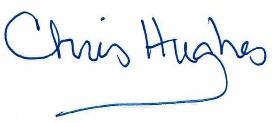 Chris Hughes, President